Проверочная работа по теме «Семейства  растений»Биология, 6 класс,Пояснительная запискаПроверочная работа проводится после изучения темы  семейства двудольных растений. Цель: формирование у учащихся способностей к осуществлению  самоконтроля изученных понятий и алгоритмов по   теме «Семейства растений».  Деятельность учителя: обеспечение каждого учащегося  листом с текстом проверочной работы. Обсуждение ответов. Помощь учащимся в рефлексии по выполненной работе, а затем и в  коррекции знаний по теме. Оценивание выполнения проверочной работы по объявленным критериям.Таким образом, реализуются принципы системно-деятельностного  подхода, который является методологической основой построения уроков по ФГОС. Проверочная работа по теме «Семейства растений»Биология, 6 классЗадание по семействам  двудольных растенийИспользуя приведенные слова и учебник заполните таблицуПредставители:ТоматАстраЯблоняРедькаФасольТип корневой системы: 1)Стержневая2)мочковатаяЛистья:ПростыеСложныеЖилкование листьев:1)сетчатое2) параллельное3) дуговоеПеречислите не менее 5 признаков классов двудольных (тип корневой системы, особенности листьев, тип жилкования, околоцветник, жизненная форма)По рисунку определите к какому семейству относятся растения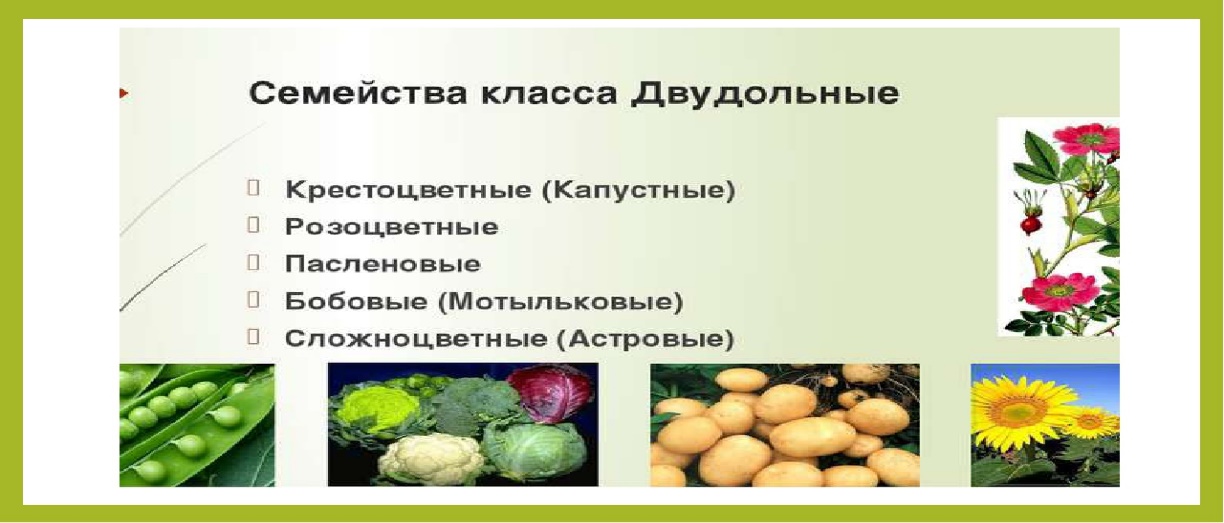 СемействаРозоцветныеМотыльковыеКрестоцветныеСложноцветныеПасленовыепредставителиФормула цветкаТип корневой системыКлассотделлистьяЖилкование листьевОсобенности семейства